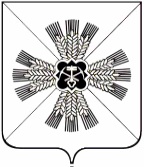 КЕМЕРОВСКАЯ ОБЛАСТЬАДМИНИСТРАЦИЯ ПРОМЫШЛЕННОВСКОГО МУНИЦИПАЛЬНОГО РАЙОНАПОСТАНОВЛЕНИЕот « 28 »   мая 2019    №  649-П          пгт. ПромышленнаяО внесении изменений в постановлениеадминистрации Промышленновского муниципального района от 24.12.2018 № 1465-П «Об утверждении лимитов на топливно-энергетические ресурсы на 2019 год»(в редакции постановления от 29.12.2018 № 1523-П)В целях рационального и целевого использования бюджетных средств и в связи с реализацией мероприятий по энергосбережению:         1. Внести в постановление администрации Промышленновского муниципального района от 24.12.2018 № 1465-П «Об утверждении лимитов на топливно-энергетические ресурсы на 2019 год» (в редакции  постановления от 29.12.2018 № 1523-П) (далее – постановление) следующие изменения:         1.1. Строки Приложения № 1 Лимиты на топливно-энергетические ресурсы на 2019 год по Управлению образования администрации Промышленновского муниципального района к постановлению изложить в следующей редакции:Строку 4.1 раздела 4:«»;Строку 4.2 раздела 4:«»;Строку 4.4 раздела 4:«»;Строку 5.1 раздела 5:«»;Строку 5.2 раздела 5:«»; Строку 5.3 раздела 5:«»; Строку 7.1 раздела 7:«»; Строку 7.2 раздела 7:«»; Строку 7.3 раздела 7:«»;Строку 7.4 раздела 7: «»;Строку 8.1 раздела 8:«»;Строку 10:«»;Строку 11.2 раздела 11:«»;Строку 15:«»;Строку 16:«»;Строку 17:«»;Строку 18:«»;Строку 19:«»;Строку 24.1:«»;Строку 27:«»;Строку 31:   «»;Строку 32:«»;1.2. Строки Приложения № 1 Лимиты на топливно-энергетические ресурсы на 2019 год по Управлению культуры, молодежной политики, спорта и туризма администрации Промышленновского муниципального района к постановлению изложить в следующей редакции:1.2.1. Строку 3.1 раздела 3: «»;1.2.2. Строку 3.2 раздела 3:«»;1.2.3. Строку 3.3 раздела 3:«»;1.2.4. Строку 3.5 раздела 3:«»;1.2.5. Строку 3.13 раздела 3:«»;1.2.6. Строку 3.23 раздела 3:«»;1.2.7. Строку 3.24 раздела 3:«»;1.2.8. Строку 3.35 раздела 3:«»;1.2.9. Строку 3.37 раздела 3:«»;1.2.10. Строку 3.40 раздела 3:«»;1.2.11. Строку 4.1 раздела 4:«»;1.2.12. Строку 4.2 раздела 4:«»;1.2.13. Строку в таблице администрация Промышленновского муниципального района:«              »;1.2.14. Строку в таблице Управление социальной защиты населения администрации Промышленновского муниципального района:«              ».1.3. Строки Приложения № 2 Лимиты на топливно-энергетические ресурсы (городское и сельские поселения) на 2019 год к постановлению изложить в следующей редакции:1.3.1. Строку в таблице Вагановское сельское поселение:«»;1.3.2. Строку в таблице Тарабаринское сельское поселение:«                    ».2.  Постановление подлежит обнародованию на официальном сайте администрации Промышленновского муниципального района в сети Интернет.3.   Контроль за исполнением настоящего постановления возложить на  первого заместителя главы Промышленновского муниципального района           В.Е. Сереброва. 4.   Постановление вступает в силу со дня подписания и распространяет свое действие на правоотношения, возникшие с 01.05.2018 года, положение          п. 1.1.20 (строка 27.2), п. 1.2.9, п. 1.3.1, п. 1.3.2 применяется к правоотношениям, возникшим с 01.01.2019г., положение п. 1.1.18 (строка 19.2) применяется к правоотношениям, возникшим с 01.03.2019г.Исп. Е.Е. ЧеркасоваТел. 745184.1пгт. Промышленнаяшкола №2 ОАО "СКЭК"покуп.т.энергия17509,01(в) 1(т)654,560,060,01280,01280,04.2пгт. Промышленнаяд/сад ОАО "СКЭК"покуп.т.энергия4835,01(в) 1(т)130,046,046,0410,0410,04.4с. ТрудТрудовская школа ОАО "СКЭК"покуп.т.энергия4295,01(в) 1(т)264,015,015,0110,0110,05.1пгт. Промышленнаяшкола №56ОАО "СКЭК"покуп.т.энергия22652,01(в) 1(т)650,045,0140,0185,01500,01500,05.2д. УфимцевоУфимцевская школа +д/садОАО "СКЭК"покуп.т.энергия115141(в) 1(т)543,620,020,0350,0350,05.3пгт. Промышленнаяшкола №3ОАО "СКЭК"покуп.т.энергия11623,01(в) 1(т)403,050,050,01200,01200,07.1пгт. Промышленнаяд/сад «Сказка»ОАО "СКЭК"покуп.т.энергия12674,01(в) 1(т) 600,1230,0230,02950,02950,07.2пгт. Промышленнаяд/сад «Радуга»ОАО "СКЭК"покуп.т.энергия5749,01(в) 1(т) 301,080,080,01450,01450,07.3пгт. Промышленнаяд/сад № 8ОАО "СКЭК"покуп.т.энергия1732,01(в) 1(т) 106,035,035,0350,0350,07.4пгт. Промышленнаяд/сад № 4ОАО "СКЭК"покуп.т.энергия3161,01(в)  155,935,035,0450,0450,08.1пгт. Промышленнаяд/сад «Светлячок»ОАО "СКЭК"покуп.т.энергия   4854,01(в)  306,0120,0120,01350,01350,010с. ВагановоМБОУ «Вагановская СОШ»ОАО "СКЭК"покуп.т.энергия16374,61(в) 1(т)  688,040,040,01050,01050,011.2п.ст. ПадунскаяПадунский детский садОАО "СКЭК"покуп.т.энергия2248,01(в)  106,125,025,0320,0320,015д. КалинкиноМБОУ «Калинкинская ООШ»ОАО "СКЭК"покуп.т.энергия7989,71(в)  541,030,030,0260,0260,016д. КалинкиноМБДОУ «Калинкинский д/сад»ОАО "СКЭК"покуп.т.энергия1861,01(в)  112,035,035,0 280,0    280,017д. КаменкаМБДОУ «Каменский д/сад»ОАО "СКЭК"покуп.т.энергия1861,01(в)   79,055,055,0 360,0360,018д. КолычевоМБОУ «Плотниковская  ООШ»ОАО "СКЭК"покуп.т.энергия9536,01(в)   460,041,041,0 850,0       850,019.1с. КраснинскоеМБОУ «Краснинская  ООШ»ОАО "СКЭК" (термор)покуп.т.энергия112382(в)5(э) 650,050,050,0780,0780,019.2с. КраснинскоеСпортзал ул. Центральная, 11ОАО "СКЭК" покуп.т.энергия2879,01(т) 1(э)132,59,09,050,050,024.1ст. ПадунскаяПадунская  общеобразовательная школа-интернат психолого-педа-гогич. подготовки ОАО "СКЭК"(термор)покуп.т.энергия10716,02(в)   481,080,080,0 750,0750,027.1п. ПлотниковоМБОУ ДО «ДЮСШ п. Плотниково»ОАО "СКЭК"покуп.т.энергия18630,02(в)1(т)    500,028,528,5 100,0 180,080,027.2пгт. ПромышленнаяМБОУ ДО «ДЮСШ п. Плотниково»ОАО "СКЭК"покуп.т.энергия3587,01(в) 135,07,07,0  80,031д. ПротопоповоМБОУ «Протопоповская ООШ»ОАО "СКЭК"(термор)покуп.т.энергия4624,81(в)   235,020,020,0 160,032д. ПротопоповоМБДОУ «Протопоповский д/сад»ОАО "СКЭК"(термор)покуп.т.энергия1664,01(в)   98,016,516,5 310,0 310,03.1пгт. ПромышленнаяДКОАО «СКЭК»покуп.т.энергия18121,01(в) 1(т)540,0160,0160,01200,01200,03.2пгт. ПромышленнаяМолодежно-спортивный комплексОАО «СКЭК»покуп.т.энергия6054,01(в) 1(т)250,010,010,0550,0550,03.3пгт. ПромышленнаяДК им. КироваОАО «СКЭК»покуп.т.энергия4617,61(в) 1(т)386,640,040,0165,0165,03.5д. КаменкаКаменский СДКСДКсобст.уголь5150,01(в) 1(т)80,013,013,045,03.13с. ТрудТрудовской СДКОАО "СКЭК"покуп.т.энергия1244,31(в) 61,66,06,026,03.23с. ВагановоВагановский СДКОАО «СКЭК»покуп.т.энергия11463,81(в)417,425,025,040,03.24с. ЖуравлевоЖуравлевский СДКСДКсобст.уголь3924,01(в)60,0  9,09,015,03.35п. ПлотниковоЗаринский ГДКОАО «СКЭК»покуп.т.энергия4445,52(в) (1т)210,010,010,052,052,03.37с. АбышевоАбышевский СДКОАО «СКЭК»покуп.т.энергия4444,01(в) 71,611,011,0150,03.40д. ВаськовоВаськовский СДКСДКсобст.уголь3927,51(в) 63,0  7,87,825,04.1пгт. ПромышленнаяМБУ «Межпоселенческая библиотекаОАО «СКЭК»покуп.т.энергия4041,01(в) 1(т) 180,0  23,023,0160,0160,04.2пгт. ПромышленнаяБиблиотека №1покуп.т.энергия662,035,0  7,07,0пгт. ПромышленнаяАдминистрация р-наОАО "СКЭК"покуп.т.энергия9407,01(в)  1(т)400,080,080,0600,0600,0пгт. ПромышленнаяМБУ «Комплексный центр социального обслуживания»ОАО "СКЭК"покуп.т.энергия1951,71(в)  1(т)110,09,59,5150,0150,0с. ВагановоАдминистрацияОАО "СКЭК"покуп.т.энергия1215,0 103,27,07,038,038,0Вагановское с.п.уличное освещение126,8126,8с. ТрудАдминистрацияОАО "СКЭК"(темороб)покуп.т.энергия677,6 45,6                                   ГлаваПромышленновского муниципального района                                    Д.П. Ильин